ОТЧЕТ ЗА ДЕЙНОСТТА НА НАРОДНО ЧИТАЛИЩЕ         „ПРОСВЕТА-1929Г.“ С. БЕЛАЩИЦА ЗА 2019 Г.ПРИЕТ С ПРОТОКОЛ № 4/ 05.03.2020г.Народно читалище „Просвета-1929г.“ , с. Белащица е вписано в регистъра на Министерство на културата под № 199 /26.04.1999 г. Управителният ни орган е читалищно настоятелство с Председател: Ангел Младенов. Членове на Настоятелството: Божийка Шопова, Мария Боева, Мария Чичикова и Татяна Георгиева. Магдалена Димитрова- секретар и Мария Радова- библиотекар.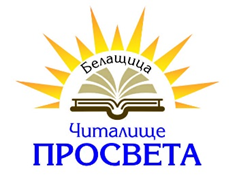  Като е известно читалищата в България са първите и най- стари организирани структури на гражданското общество. Създадени са с едничката цел- да бъдат традиционна и незаменима опора на националната ни култура. Такава е мисията на нашето читалище „Просвета-1929г.“- да е пазител и разпространител на българщината, да бъде мост между минало, настояще и бъдеще. Целта, която всяко едно ръководство трябва да има и има, е да запази идентичността на читалището като институция, но едновременно с това, да го поддържа „жизнено“. Ние, като настоятелство, а вярвам и всички вие, като съмишленици, имаме същите тези цели. Искаме читалището ни да се превърне в модерен, културен и информационен център. Най-вече искаме, то да доразвива традиционните форми в своята дейност: Художествена самодейност, Празниците от народния календар, Библиотечна дейност.  2019 година премина в постоянна, съвместна и отговорна работа на Настоятелство, Читалищен екип, художествените ръководители на клубовете, участници в самодейните състави, Кметство Белащица, Основно училище „Пенчо Славейков“, Детска градина „Ралица“, Пенсионерски клуб и Младежка организация „Кукери“. Работихме заедно за реализация и обогатяване на годишната програма и културния календар на читалището и библиотеката. През изминалата година Читалището работи по утвърдени субсидии, отпуснати от държавния бюджет и финансови постъпления от такси, членски внос, наеми и др. Държавната субсидия  отпусната от Министерство на културата, за 2019 г. е на стойност 20853,00 лв., наеми от имущество- 5800,00 лв., други приходи  10192,00 лв. / като тази сума включва допълваща субсидия от община „Родопи“, спечелен проект „Мобилност“ от Национален фонд култура, спечелен проект за нови книги в библиотеката. Субсидиите за читалищата от община Родопи за 2019 г. са разпределени от комисия, съставена от представители на всички читалища в общината, при строго спазване на Закона за народните читалища.  Важно място  в читалищната дейност за изминалата 2019 г. заема художествената самодейност. Към Читалището функционират следните колективи:  1. Женска певческа група „Белащенски напеви“ с ръководител Пламен Добрев  2. Танцов клуб „Калина“ с ръководител Росалина Божкова  3. Детска група за народни танци с ръководител Даниела Трифонова  4. Детска арт работилница към библиотеката: Мария Радова- библиотекарВсички състави и школи репетират по установен график, съгласуван с настоятелството.    Художествената дейност през изминалата година бе богата и разнообразна, а библиотеката бе мястото, чрез което реализира задачата си за разширяване и обогатяване на знанията у населението на Белащица. Всеки от нас свързва „библиотеката“ с мястото, откъдето можем да си вземем и да прочетем книга, да потърсим специализирана литература, да се докоснем до знание, което само тя може да ни даде. В края на 2019 г. библиотечните единици във фонда на читалище „Просвета“ с. Белащица, наброяват 12249 тома българска, чужда, детска и справочна литература. Стремежът ни е непрекъснато обогатяване на фонда и то с литература, която да задоволи потребностите на нашите читатели от всички възрасти. Този стремеж е трудно постижим, изхождайки от недостатъчната държавна субсидия, с която осигуряваме заплати и осигуровки, осъществяваме всички дейности и консумативи. За наша радост през изминалата година имахме много нови постъпления. Спечелен бе проект за финансова подкрепа на библиотеките от Министерство на културата по наслов „Българските библиотеки- съвременни центрове за четене и информираност“, който е на стойност 1198,00 лв.- общо 96 бр. книги.Горди сме, че това е втори спечелен проект за нашата библиотека. Направен е абонамент на стойност 119,50 лв. За списание „National Geographic“ и „Журнал за жената“ с 2 броя книги месечно. По този начин получихме 24 бр. художествена литература за възрастни. На 01.11.2019 г. бе организирана дарителска кампания – „Дари книга- дари знание“. Получени са 8 бр. дарения- 384 бр. книги на стойност – 3844, 98 лв. Дарените книги се завеждат  с акт за дарение и се вписват в инвентарна книга по корична цена.Ежегодно в библиотеката се регистрират около 240-250 читатели, но през изминалата година са вписани 265 потребителя. От тях 150 деца- като има много деца от вилна зона и Браниполе. Посещенията за годината са 1520- общо. Библиотекаря Мария Радова е била част от множество работни срещи за библиотекари, организирани от отдел „Методичен“ в Библиотека „Иван вазов“ гр. Пловдив. основна задача за библиотеката остава, търсенето на подходящи форми за привличане на повече хора в библиотеката, особено при децата. Нова форма на библиотечната дейност е организирането на различни инициативи за деца, съобразени с техните интереси и желания, като им се предоставя възможност за участие. децата четат, рисуват, апликират, участват в различни работилнички организирани от библиотекаря и секретаря на читалището. По повод 11 май – професионалния празник на библиотекаря, децата бяха запознати с начина на подреждане на томовете литература в библиотеката. Беше представена възможност да работят, като описват в читателска карта, заемана литература за дома.ЕТО И ДЕЙНОСТТА НА ЧИТАЛИЩНИЯ ЕКИП ПО ДАТИ ПРЕЗ 2019Г.ЯНУАРИ:- 05.01.2019 г. Честване 141 години от Освобождението на село Белащица от Турско робство съвместно с ОУ „Пенчо Славейков“ и кметството. Рецитал на учениците и поднасяне на венци пред паметниците на загиналите воѝни.- 21.01.2019 г.Участие в пресъздаване на обичая Бабинден/ съвместно с пенсионерската организация и кметство с. Белащица- 22.01.2019 г. Представяне книгата на Пейчо Пейчев „Белащица минало и настояще“ пред деца от V до VII клас от ОУ „П. Славейков“ФЕВРУАРИ-14.02.2019 г. Участие в пресъздаване на обичая Трифон Зарезан / съвместно с пенсионерска организация и кметство с. Белащица/.- 19.02.2019 г. „Пътешествие в книжното царство“, посещение в библиотеката на деца от ДГ „Ралица“, група „Усмивка“  с г-жа Моника Драгиева. Запознаване с библиотеката и честване „Деня на Левски“.- Изработване на мартенска украса за селото.-  Съвместно с жените от пенсионерски клуб организиране работилница за мартеници, които бяха дарени в подкрепа каузата „Модерен компютърен кабинет“ на ОУ „П. Славейков“- 28.02.2019 г. „Посрещане на баба Марта“- украсяване парка пред читалището и кметството.МАРТ:01.03.2019 г.- „Баба Марта“- раздаване на мартеници в детската градина, училище и селото.03.03.2019 г.- Честване 141 години от Освобождението на България от турско владичество- рецитал на учениците и поднасяне на венци пред паметниците на загиналите воѝни.-05.03.2019 г. Представяне книгата „Осмомартенски настроения“ с автор Магдалена Манчева.АРТ занимания:-05.03.2019 г. „Картичка за мама с цветя от прежда“- работа с 3-та група ДГ „Ралица“- 06.03.2019 г. „Картичка за мама“ с 1-ви и 2-ри клас- 07.03.2019г. изработване на цветя от хартия с деца от 1 и 2 клас- 10.03 Кукери в Белащица- читалището за 4-та поредна година подкрепи организаторите.- Изработване на кошница с цветя от хартия за клуб „Християнски ценности“-21.03.2019 г.Покана от екипа на „Кошмари в кухнята“- да се покаже на ресторант в Пловдив, какво е българска национална кухня- 25.03.2019 г. Участие в подготовката на драматизация „Благовещение“ в църквата „Св. Св. Константин и Елена“ с. БраниполеАПРИЛ:Пролетна ваканция в библиотеката: 01.04-07.04. 2019 г.Изработване на :- Великденски кошнички; Пиленца от прежда; Зайчета от прежда.- Цветя от креп хартия- Боядисване на яйца - Печене на великденски курабийки с децата съвместно с пенсионерски клубМаратон на четенето- съчетан с пролетната работилница- „Деца четат на деца“, Деца обслужват читатели- Изработване театър на пръсти от хартия, с който бяха представени приказките „Дядо вади ряпа“, „Житената питка“- 05.04.2019 г.-Детския танцов състав участва в Международния танцов фестивал „Пловдив Древен и Вечен“, където спечели 1-во и 2-ро място -13.04.2019 г. Участие на ТК „Калина“ и ЖПГ „Белащенски напеви“в с. Цалапица във връзка с Благотворителен концерт в подкрепа на малката Никол.-18.04.2019 г. Великденски концерт и благотворителен базар в полза на ОУ „Пенчо Славейков“МАЙ:10.05.2019 г. – ден на Библиотекаря. Библиотекар за един ден. Деца обслужват читатели. Изработване украса на сцената за деня на Славянската писменост и култура. Надпис „Аз Буки Веди“ 11.05.2019 г. участие на ТК „Калина“ в народен събор Пловдив22.05.2019 г.  „Пътешествие в книжното царство“, посещение в библиотеката на деца от ДГ „Ралица“ 2-ра група с г-жа Добрева. Запознаване с библиотеката и честване на Деня на славянската писменост и култура. 24.05.2019 г. Участие на самодейните ни състави в събора на селото.ЮНИ:01.06.2019 г Ден на детето. Съвместно с Кметство и училище. Забавна програма и Арт занимания за деца. Работа с домашен пластелин.02.06 Ден на Ботев и загиналите воини-  рецитал на ученици от ОУ „Пенчо Славейков“ и поднасяне на венци13.06.2019 г. Пейчо Пейчев представи книгата си „Още за хилядолетна Белащица“ в салона на читалището15-20. 06.2019 г. участие на ТК „Калина“ във международния фестивал „Морето и Адриатика“- Италия- пътните 5000 лв. са спечелени по проект  „Мобилност“ към Национален фонд култура към министерство на културата.27.06 За поредна година ОУ „Пенчо Славейков“ изпрати своите седмокласници в салона на читалището.ЮЛИ-АВГУСТ:„Лято в библиотеката“- „Игри  на маса“, „Деца четат на деца“- читалня на открито, „От нищо нещо“- творим с подръчни материали, „Приказка прочети поука извади“- приказна АРТ работилница, „Забавна геометрия“- как да използваме геометрията за да направим торта от картон, „Забавна математика“; Изработване на „3D картичка Пеперуда“; „да си направим сами играчка“- изработване на бухалчета от плат с участието на Теодора Илиева от 7 клас; „Белащенски чинар“- картина от подръчни материали; „Рецептата на баба“- точене на баница и курабий съвместно с жените от пенсионерски клуб; „Опознай Белащица“- разходка с опознавателна цел до забележителни места в Белащица.През мес. Август читалището кандидатства за още една субсидирана бройка и през декември беше одобрено от МК за 0,5 бройка- отпускане на такива бройки за община Родопи не е имало от 2008 г. ,макар читалището да е кандидатствало от 2014 г. До сега всяка година.СЕПТЕМВРИ:14.09.2019 г.- Участие на читалището в благотворителен базар „Горски резонанс“16.09.2019 г. Първи учебен ден- всяка година читалището купува символичен подарък за първокласниците17.09.2019 г. учатие на „Калина“ в първи учебен ден на ДГ „Ралица“През целия месец кипеше и усилена подготовка за два големи концерта в читалището- Благотворителен концерт в полза на Стефан Караилиев и 90 години НЧ „Просвета“ и 10- години ЖПГ „Белащенски напеви“.Октомври –Декември всеки понеделник и сряда работа с 2-ри клас01.10.2019 г. Благотворителен концерт в полза на Стефан Караилиев от с. Браниполе18.10.2019 г. Юбилеен концерт 90- години НЧ „Просвета“ и 10- години ЖПГ „Белащенски напеви“ В период на две седмици се подготви големия концерт на читалището. В него взеха участие гости от Цалапица, Духов оркестър н групата за народни танци към читалището на с. Труд, НЧ „Саморазвитие“ с. Брестник, деца от ОУ „Пенчо Славейков“, ПГ на ДГ „Ралица“, Бяха направени и раздадени грамоти и подаръци на всички участници, плакети на ръководители за изключителен принос в развитието на НЧ „Просвета“22.10.2019 г. ТК „Калина“- участие във Фолклорен фестивал „Заиграло ми е, лудо младо“ гр. Ямбол – получиха награда на журито „Професионален тъпан“31.10.2019 г. Спектакъл по случай Ден на народните будители, / съвместно с учениците от ОУ „Пенчо Славейков“ и ДГ „Ралица“.НОЕМВРИ:01.11.2019 г. „Кои са Народните будители?“ – открит урок в библиотеката.09.11.2019 г. Участие на ТК „Калина“ във вила „Юстина“ с. Устина „Събор на производителите от Тракийско- родопската яка“18.11.2019 г. Участие във фестивала „Слав Бойкин“ гр. Раковски на ТК „Калина“- 3-то място в трета възрастова групаСпечелен проект към фондация „Възраждане на българските села“ за компютърен кабинет- достъпен е за всеки един жител или гост на Белащица.21.11.2019 г. Ден на Християнското семейство – участие на Читалищния екип в подготовката на честването.ДЕКЕМВРИ:02.12.2019 г.АРТ занимания в ДГ „Ралица“- апликиране с подръчни материали05.12.2019 г. Съвместно с пенсионерски клуб и кметство взехме участие в тържеството „Коледа с традиции и бъдеще“ гр. Пловдив- район Тракия09.12- 13.12.2019 г. се проведе национална седмица  на четенето19.12.2019 г. „Благотворителен обяд за възрастни хора“ организиран от кметство и пенсионерски клуб- читалищния екип участва в подготовката.19.12.2019 г. Концерт на ДТФ „Деница“ гр. Пловдив в салона на читалището.20.12.2019 г. Коледен концерт Всичко отчетено до сега, не би било възможно без добрите партньори на читалището, с които редовно провеждаме съвместни мероприятия. Благодарим на екипът на ОУ „П. Славейков“, Кметство с. Белащица, Пенсионерски клуб, Църковно настоятелство, г-н Пейчо Пейчев, г-жа Снежана Алексиева, че бяха плътно до нас през изминалата година и ни помагаха.  В заключение бихме казали следното: За всички нас е ясно, че за едно устойчиво и съвременно развитие на читалищната дейност са необходими не само желание  и способности, но и повече финансови средства.Читалището е място, което съхранява паметта на времето, подхранва духа на настоящето и се грижи за бъдещето на новото поколение.  Дейността на НЧ „Просвета-1929г.“ с. Белащица винаги е била координирана с отдел „Култура“ към община „Родопи“Председател:……………………./ Ангел Младенов/Изготвил:……………………/ Магдалена Димитрова- секретар/До Кмета на община „Родопи“ул. „Софроний Врачански“ № 1Агр.ПловдивОт Народно Читалище „Просвета-1929г.“с.Белащица ,ул. „Пенчо Славейков“ №43Изх. №30 от 06.11.2019г.ПРОГРАМА ЗА ДЕЙНОСТТАНА НЧ „ПРОСВЕТА-1929Г.“ С.БЕЛАЩИЦАЗА 2020 Г.chitaliste_belastica@abv.bg , тел.03100/23741.Въведение   Програмата за развитие на читалищната дейност през 2020 г. е съобразена с изискванията на чл. 26, ал. 2 от Закона за народните читалища. Изготвянето на Програмата за развитие на читалищната дейност през 2020 г. цели обединяване на усилията за развитие и утвърждаване на читалището като важна обществена институция, реализираща културната идентичност на село Белащица. Програмата ще подпомогне и популяризира годишното планиране и финансиране на читалищната дейност.2.Анализ на състоянието на читалищетоНа територията на село Белащица функционира Народно читалище „Просвета-1929 г.” Читалището има изключително значение за съществуващото културно многообразие и заедно с другите институции в селото е фактор за интелигентния растеж, преследван от Европейския съюз, чрез инвестиции в образованието, творчеството и иновациите. Народно читалище „Просвета-1929 г.” е основано на 27.11.1928 г. Със собствена сграда,  360 м2.  Читалището има нужда от поставянето на климатици в кино салона, поради проблем с отоплението през зимния период,за пълноценно използване на залата. 3.Основна цел на програматаОсновна цел на програмата е, читалището да продължава партньорството си с Общината, училище, детска градина, пенсионерски клуб и предимно с местната власт и местната общност с цел финансиране и намиране път към работещите хора за привличане в дейности. Разнообразяване и обогатяване живота на местното население. Запазване на родовата памет и съхраняване на традициите с цел предаване на нематериалното културно наследство на следващите поколения. Подпомагане на традиционните читалищни дейности и търсене на нови съвременни форми за тяхното развитие и предаване.Развитие на професионалните умения и повишаване на квалификацията на работещите в културната институция.4.Основни дейности по изпълнение на програмата:През 2020 г. читалището ще кандидатства с проекти  към национални и международни програми за финансиране на художествено –творческата и библиотечната дейност. Съществена част от дейността на читалището е грижата за разширяване и развитие на любителското художествено творчество. Читалището се явява като най-естествения мост между миналото и съвремието и ролята му при създаването, укрепването и възпроизвеждането на традициите и културата на местното  население. Художествено-творческата  дейност  в  читалището  цели запазване и развитие на традиционните ценности на българския народ, съхранение на обичаите и традициите, както и създаване на нови традиции, породени от нуждите на местните общности. Чрез  тази  дейност  читалището  ще  работи  за  привличане  на младите  хора  и  учениците  към читалищните самодейни колективи, както и за осмисляне свободното време на учениците през лятната ваканция. С изявите на читалището ще се работи за развитие и обогатяване на културния живот в населеното място. За осъществяване на тези задачи ще бъдат изпълнявани следните дейности и ще бъдат организирани следните празници:      Организиране и провеждане на местни празници;      Поддържане на утвърдените форми в любителското художествено творчество и създаване на нови; ангажирано участие в общинските празници и др. прояви.      Съществуващите групи за народни танци и народно пеене по същество са много важен елемент в сферата на допълващото образование и в тях участват много местни хора;      Участие в различни фолклорни и певчески фестивали и празници в региона и страната.      Осъвременяване  на  читалищните  дейности  и  услуги  чрез  обучение  на  хората  от  всички възрасти с цел развитие на местното население. Читалището –място за учене през целия живот. Дейности   по   привличане   на   нови   членове   на   читалището. Повишаване на културата за работа с читатели  и потребители.През 2020 г. ще кандидатстваме по Проект към МК „Българските библиотеки-съвременен център за четене и информираност”, за обновяване на библиотечния фонд. Ако има отворена процедура през годината ще кандидатстваме за закупуване на климатик, който да осигури нормална среда за работа и репетиции в кино салона- използването на помещението пълноценно.4. Любителско творчество и художествено-творческа дейност.Съществена част от дейността на читалището е грижата за разширяване и развитие на любителското художествено творчество. Читалището се явява като най-естествения мост между миналото и съвремието и ролята му при създаването, укрепването и възпроизвеждането на традициите и културата на местното население е незаменима. Художествено-творческата дейност в читалището цели запазване и развитие на традиционните ценности на българския народ, съхранение на обичаите и традициите, както и създаване на нови традиции, породени от нуждите на местните общности. Чрез тази дейност читалището ще работи за привличане на младите хора и учениците към читалищните самодейни колективи, както и за осмисляне свободното време на учениците през лятната ваканция. С изявите на читалището ще се работи за развитие и обогатяване на културния живот в населеното място, за утвърждаване на националното самосъзнание и отчитане и съхранение богатството на местната и култура.	4.1 Библиотечна дейност:Библиотечната дейност е една от основните дейности на читалището. Тя ще е насочена към: Превръщането  на  библиотеката  в  съвременен  обществен  информационен  център,  полезен партньор  и  ефективен  участник  в  процесите  на  информационно  осигуряване  на местното население; Библиотечно обслужване на местните хора. Обновяване на библиотечния фонд, чрез участие с проекти в програми на Министерството на културата и други донори за нови библиотечни единици; Експониране на изложби и кътове с литература, витрини. Организиране на:-„Лято в библиотеката”;-литературни четения в библиотеката и в местната детска градина-„С книга сред природата” -„Маратон на четенето”, „Похода на книгите”-щафетно четене на книжки и много други подобни инициативи;-Арт ателие с Детската градина /целогодишно/-Занимания с деца от ОУ „Пенчо Славейков“Включване в плана на библиотеката на конкретни дейности за работа с подрастващите и приобщаването им към читателската аудитория.4.2 Работа по проекти:Читалището ще вземе участие във програми и проекти, които са отворени през 2020 г.5. Културен календарДата	Населено място	Събитие Целогодишно	Белащица	Арт ателие с детската градинаЦелогодишно 	Белащица	Занимания с деца от ОУ „Пенчо Славейков“05.01	Белащица 	142 г. от Освобождението на Белащица 06.01.	Белащица	172 г. от рождението на Хр. Ботев)- витрина. Христо Ботев – народен будител. Беседа за живота и делото му.13.01	Белащица 	157г. от рождението на Алеко Константинов. Презентация и среща разговор с ученици.21.01	Белащица 	Ден на родилната помощ. Бабинден.14.02	Белащица 	Трифон Зарезан. Зарязване на лозов масив.Февруари 	Белащица 	Изработване на мартеници за децата от училище и детска градина. Съвместно с пенсионерски клубФевруари 	Белащица 	„Мартенска работилница“19.02	Белащица 	Отбелязване 147 години от гибелта на Васил Левски-рецитал. 28.02	Белащица	Декориране парка пред читалището и кметството по случай баба Марта.01.03	Белащица	„Баба Марта при нас е дошла“ . Баба Марта и Ден на самодееца. Посещение в училище и детска градина. Подаряване на саморъчно изработени мартеници от екипа  на читалището.01.03	Белащица	Сирни Заговезни / кукери/. Участие на ТК „Калина“ в празника.03.03	Белащица	Национален празник- Освобождението на България от турско робство – Тържествен рецитал, поднасяне на цветя пред паметника на загиналитв воѝни.Март 	Белащица	Работилничка „Картичка за мама“08.03	Белащица	Отбелязване на Международния ден на жената.  Конкурс „Най-добра картичка за мама.“   Организиране на забавно-увеселително тържество.22.03	Белащица	Ден на пролетта.25.03-30.03	Белащица	Участие на ТК „Калина“ в международен фолклорен фестивал Будапеща- Виена.Март 	Белащица	„Празник на буквите“Април 	Белащица	Седмица на детската книгаАприл 	Белащица	Екскурзия в библиотеката – запознаване на първокласниците с правилата на библиотеката11.04	Белащица	Лазаруване- лазарки благославят домовете за здраве и берекет.  Пресъздаване на обичая.Пролетна ваканция11.04- 16.04	Белащица	Великденска работилничка:Изработване на Великденска картичка.Изработване на великденска украса.Изработване на зайчета и пиленца от прежда.Изработване на кошничка.15.04	Белащица	Направа на курабии.16.04	Белащица	Боядисване на яйца.Конкурс „Най – шарено яйце”.23.04	Белащица	Световен Ден на книгата – четене на произведения на български автори.Април 	Белащица	Пролетен-великденски концерт с участието на самодейни състави към читалището и деца от  училище и детска градина.11.05	Белащица	Ден на библиотекаря-  Библиотекар за един денМай		Празничен концерт посветен на Славянската писменост и култура.24.05	Белащица	Белащенски събор. Участие  на ТК „Калина“ и ЖПГ „Белащенски напеви“01.06	Белащица	Ден на детето02.06	Белащица	Ден на Ботев – Изготвяне на табло от детски рисунки. Витрина. Рецитал. Полагане на цветя пред паметника на загиналите войници от с.БелащицаЯнуари- Декември	Белащица	Участие на самодейните състави във Фолклорни фестивалиЮни-август	Белащица	Лято в библиотеката.	Белащица	Рисуване на моят любим приказен герой;		- „Пътешествие в приказния свят”- Деца четат на деца – традиционно четене на  приказки; Читалня на открито.		-„Опознай Белащица”- лекции с местен краевед. Посещават се забележителности с опознавателна цел ./Вековният чинар ,там където П.Славейков е написал своята поема „Неразделни“ ,манастир „Св.Георги“ и др./		„Рецептата на баба”- жените от пенсионерския клуб учат децата на готварство		Изработване на цветя от хартия.		Изработване на играчки от прежда.		„Забавна геометрия”- апликация от фигури.		Изработване на картички.05.09	Белащица	Ден на съединението. Съединението – символ на национално единство – среща с историк и презентация.Септември 	Белащица	Участие в Международен АРТ фестивал „ Горски резонанс”.Септември	Белащица	Славейкови вечери.01.10	Белащица	Отбелязване на празника на възрастните хора и световен ден на музиката.Честване на юбилейни годишнини.Октомври	Белащица	Седмица на четенето01.11	Белащица	Ден на народните будители- презентация, изложба, рецитал.21.11	Белащица	Ден на християнското семействоДекември 	Белащица	Коледна работилничка.  Беседа и работилничка свързана с коледните обичаи.Декмври	Белащица	Концерт „Коледа е“.Запалване на коледните светлини в Белащица.6 Финасиране:Финансирането на читалищата е регламентирано в Закона за народните читалища. Читалището финансира дейността си в рамките на държавната субсидия.7. Срок за изпълнение и отчитане на програмата:Срокът  за  изпълнение  на  Програмата  е  в  рамките  на  бюджетната  2020  година. Съгласно чл. 26, ал. 4 от Закона за народните читалища Председателят на читалището представя  в срок до  31.03.2021 г. пред Кмета на Общината и Общинския съвет доклад за осъществените  дейности в изпълнение на Програмата  и за изразходваните от бюджета средства през 2020г.8. Заключение:Изпълнението на Програмата ще даде възможност за реализация на           набелязаните целите, задачите и основните дейности. Успешното им изпълнение ще спомогне за опазването и съхраняването на културно историческото наследство във времето на глобализация и утвърждаване на празници, даващи  възможност  за  удовлетворяване  нуждите  на  бъдещите поколения, да  се  запознаят  с миналото на родния край; подпомагането и развитието на любителското художествено творчество ще стимулира младите талантливи хора; уреждането и поддържането на библиотечните колекции ще  подпомогне  образователния  процес  в  получаване  на  нови  знания;  реализирането  на инициативи ще допринесе за обогатяване на културния живот;Изготвил: ………………..Магдалена Димитрова- секретарПредседател: …………………..Ангел Младенов